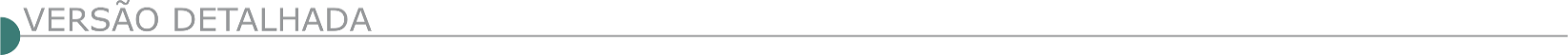 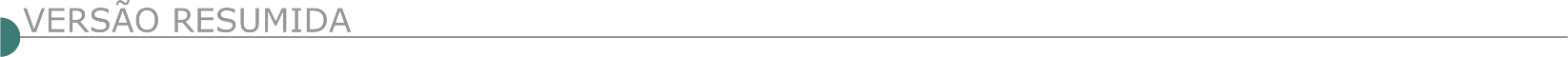 ESTADO DE MINAS GERAISPREFEITURA MUNICIPAL DE ALTEROSA AVISO DE LICITAÇÃO CONCORRÊNCIA Nº 2/2024 PROCESSO LICITATÓRIO 20/2024. Municipio de Alterosa-MG, Processo Licitatório 20/2024, Concorrência 02/2024. Objeto: CONTRATAÇÃO DE EMPRESA ESPECIALIZADA PARA PAVIMENTAÇÃO DE RUAS NO LOTEAMENTO SAN FRANCISCO POR EMPREITADA G LO BA L . A Sessão será realizada no dia 23 de fevereiro de 2024 às 08h00min. Entrega de Envelopes Até As 07h50min do Dia 23 de Fevereiro de 2024. Informações e obtenção do edital na sede do setor de Compras e Licitações, situado à Rua Dom Pedro II nº 54, centro, de segunda a sexta-feira das 08hs às 16hs, pelo site: https://www.alterosa.mg.gov.br/licitacao ou pelo E-mail: compras@alterosa.mg.gov.br.ESPINOSA PREFEITURA MUNICIPAL - AVISO DE ALTERAÇÃO DE DATA DE LICITAÇÃO TOMADA DE PREÇOS Nº 08/2023 PROCESSO: 118/2023 EMPREITADA POR PREÇO GLOBAL - O Município de Espinosa-MG comunica a ALTERAÇÃO DE DATA DA SESSÃO da Tomada de Preços Nº 08/2023 Processo: 118/2023 – Empreitada por preço Global – OBJETO: Contratação de empresa da ÁREA DE ENGENHARIA OU ARQUITETURA E URBANISMO para realizar PAVIMENTAÇÃO ASFÁLTICA EM PMF em diversas Ruas do município de Espinosa-MG, em conformidade com os DISPOSITIVOS CONSTANTES NOS ANEXOS que fazem parte do EDITAL. Nova data para recebimento de ENVELOPES E SESSÃO DE LICITAÇÃO: às 14:00h do dia 15 de fevereiro de 2024, NA SALA DE LICITAÇÕES DA PREFEITURA, na Praça Coronel Heitor Antunes, 132, centro, CEP: 39.510-000 - INFORMAÇÕES NO SITE: www.espinosa.mg.gov.br/editais, NO LOCAL, das 07 às 11h e 13 às 17 de segunda à quinta, e das 07 às 13h às sextas, www.licitacao.espinosamg2@hotmail.com.  ITAMBÉ DO MATO DENTRO PREFEITURA MUNICIPAL AVISO DE LICITAÇÃO - CONCORRÊNCIA ELETRÔNICA N° 001/2024 Torna-se público a Concorrência Eletrônica nº 001/2024 cujo objeto é a Contratação de empresa especializada em execução de pavimentação de vias públicas em bloquetes sextavados no município de Itambé do Mato Dentro/MG, conforme projetos, memoriais descritivos, planilhas orçamentarias e demais especificações técnicas previstas no edital e anexos. Abertura: 27/02/2024 as 09h30min. Site para realização do pregão: www.licitanet.com.br. O Edital e seus anexos estarão à disposição dos interessados no site www.itambedomatodentro.mg.gov.br, no site www.licitanet.com.br, no Portal Nacional de Compras Públicas (https://www.gov.br/pncp/pt-br), poderá ser solicitado pelo e-mail: licitacoes@itambedomatodentro.mg.gov.br. Quaisquer informações poderão ser obtidas pelos telefones (31) 3500-1699, opção 4. ITAJUBÁ CONSÓRCIO INTERMUNICIPAL MULTIFINALITÁRIO DA MICRORREGIÃO DO ALTO SAPUCAÍ - CIMASP CE: 01/2024 Licit. Comp. RP para execução dos serviços de restauração, recuperação e melhoramento em logradouros públicos para atender os municípios do CIMASP - Data: 20/03/24 às 14:00hs. Os interessados poderão adquirir o edital completo: licitacimasp@gmail.com ou no site: https:// www.cimasp.mg.gov.br/portal/editais/3. Plataforma: Licitar Digital. Demais publicações no Diário Oficial de Piranguinho. Informações: (35) 9 9188-8312.LAGOA GRANDE PREFEITURA MUNICIPAL PROCESSO LICITATÓRIO Nº: 021/2024 PREGÃO ELETRÔNICO Nº: 001/2024. Objeto: Registro de preços de massa asfáltica concreto betuminoso usinado a quente (CBUQ), asfalto estocado a frio e emulsão asfáltica, para suprir as necessidades da Secretaria Municipal de Infraestrutura e Obras Públicas. Data da abertura: 22/02/2024 ás 08:30 horas. Maiores informações e o edital completo poderão ser obtidos com a Pregoeira. Tel: (034) 3816-2926 ou pelo e-mail: licitacao.lagoagrande@hotmail.com. LIMA DUARTE PREFEITURA MUNICIPAL AVISO DE PUBLICAÇÃO DE LICITAÇÃO. PREGÃO ELETRÔNICO Nº 48/2023 A Prefeitura Municipal de Lima Duarte torna público o PL n° 260/2023 na modalidade PREGÃO ELETRÔNICO Nº 48/2023 que acontecerá dia 23/02/2024. Objeto: Contratação de empresa especializada em prestação de serviço de sinalização viária, incluído o fornecimento de materiais, equipamentos e mão de obra para execução da sinalização horizontal em vias públicas do Município de Lima Duarte, através do sistema de Registro de Preços para atender as necessidades da Secretaria Municipal de Obras, Meio Ambiente, Agricultura e Pecuária, conforme especificações e quantitativos em anexo no Edital. Recebimento das Propostas e Documentos de Habilitação: das 09:00h do dia 07/02/2024 às 09:00h do dia 23/02/2024. Início da Sessão de Disputa de Preços: às 09:01 horas do dia 23/02/2024, no endereço eletrônico https://www. portaldecompraspublicas.com.br, horário de Brasília - DF. Informações sobre o edital estão à disposição dos interessados no site http:// www.limaduarte.mg.gov.br/, com a CPL, na Praça Juscelino Kubitschek, 173 – em horário comercial ou pelo telefone (32) 3281.1282 e/ou pelo e-mail licitacao@limaduarte.mg.gov.br. SARDOÁ PREFEITURA MUNICIPAL AVISO DE LICITAÇÃO, TOMADA DE PREÇO Nº 10/2023 O Município de Sardoá/MG comunica que reabrirá Processo Licitatório nº 106/2023, modalidade Tomada de Preço nº 10/2023, Menor Preço por Lote, cujo objeto é Contratação de empresa especializada em obras e serviços de engenharia para construção de pontes em concreto armado e blocos de concreto de encaixe nas comunidades dos Pachecos, Lucas e Beira Rio, para atender as necessidades do Município de Sardoá/MG. Encerramento de entrega dos envelopes e Sessão Pública de Julgamento dia 22 de fevereiro de 2024 às 09hs00min, na sede da Prefeitura Municipal de Sardoá, localizada à Rua Padre Sady Rabelo, 121, Centro, Sardoá-MG. O Edital poderá ser lido e obtido no site do Município: www.sardoa.mg.gov.br e demais informações tel: (0xx33) 3296-1265, e-mail: licitacao@sardoa.mg.gov.br. SERRO PREFEITURA MUNICIPAL EDITAL DO P. 003/24 - C.P. 001/24 Contratação de empresa especializada em Serviço de Obras de Engenharia para Pavimentação, Drenagem Pluvial, Adequação e Acessibilidade do Passeio da Rua Sinval Lins, data: 23/02/2024, teor na íntegra em www.serro.mg.gov.br.DISTRITO FEDERALDNIT - DIRETORIA EXECUTIVA COORDENAÇÃO-GERAL DE CADASTRO E LICITAÇÕES-DAF AVISO DE ALTERAÇÃO RDC ELETRÔNICO Nº 649/2023 - UASG 393003 Nº PROCESSO: 50600034376202321Comunicamos que o edital da licitação supracitada, publicada no D.O.U de 29/12/2023 foi alterado. Objeto: Contratação de empresa especializada para a Elaboração dos Projetos Básicos e Executivos de Engenharia visando a execução das obras de Implantação, Duplicação, Adequação de Capacidade, Restauração, Melhorias de Segurança e Eliminação de Segmentos Críticos na Rodovia BR470/SC, entre o km 73,18 em Indaial e o Entroncamento com a BR-282 (A) em Campos Novos, totalizando 228,92 km de extensão. Subdividido em 08 (oito) lotes. Total de Itens Licitados: 00008 Novo Edital: 07/02/2024 das 08h00 às 12h00 e de14h00 às 17h55. Endereço: Saun Quadra 3 Bloco a Asa Norte - BRASILIA - DF. Entrega das Propostas: a partir de 07/02/2024 às 08h00 no site www.comprasnet.gov.br. Abertura das Propostas: 07/03/2024, às 15h00 no site www.comprasnet.gov.br. ESTADO DO RIO GRANDE DO NORTEPREFEITURA MUNICIPAL DE NATAL SECRETARIA MUNICIPAL DE OBRAS PÚBLICAS E INFRAESTRUTURASEMOPI AVISO DE LICITAÇÃO CONCORRÊNCIA PÚBLICA Nº 34/2023 A Comissão Permanente de Licitação da Secretaria Municipal de Infraestrutura - SEINFRA, localizada na Av. Presidente Bandeira, 2280 - Lagoa Seca, Natal-RN, telefone 3232- 8121, torna público, que considerando a revisão do orçamento da obra da Engorda da Praia de Ponta Negra, motivada pelas notas técnicas expedidas pela Secretaria Nacional de Proteção e Defesa Civil, vinculada ao Ministério da Integração e Desenvolvimento Regional, objeto dos mais diversos pedidos de esclarecimentos e impugnações ao edital. que está remarcando a licitação cujo objetivo, data e hora seguem abaixo elencados. Processo: SEINFRA-20230366261 CONCORRÊNCIA PÚBLICA Nº 034/2023 - SEINFRA - Objeto: CONTRATAÇÃO DE EMPRESA DE ENGENHARIA PARA: META 1: EXECUÇÃO DAS OBRAS DE DRAGAGEM E ATERRO HIDRÁULICO PARA PREENCHIMENTO ARTIFICIAL DA PRAIA DE PONTA NEGRA - ENGORDA DA PRAIA DE PONTA NEGRA. META 2: COMPLEMENTAÇÃO DO CALÇADÃO DA ORLA DA PRAIA DE PONTA NEGRA INTERLIGANDO-O COM O CALÇADÃO DA VIA COSTEIRA. Data: 15/03/2024. Hora: 09:h00min. O edital da referida licitação, encontra-se fixado no Quadro de Aviso da SEINFRA, assim como à disposição dos interessados no citado local, bem como pode ser solicitado no email: cplsemovnatal@hotmail.com.ESTADO DE RONDÔNIADNIT - SUPERINTENDÊNCIA REGIONAL EM RONDÔNIA AVISO DE LICITAÇÃO PREGÃO ELETRÔNICO Nº 90025/2024 - UASG 393014 Nº PROCESSO: 50622001436202291. Objeto: Contratação de Empresa para Execução dos Serviços de Manutenção (Conservação/Recuperação) Rodoviária, referente ao Plano Anual de Trabalho e Orçamento - PATO na Rodovia BR-429/RO, Trecho: Entr. BR364(A)(Ji-Paraná) - Front. Brasil/Bolívia(Costa Marques), Subtrecho: Entr BR364(B)(Presidente Médici) - Seringueiras, Segmento: Km 0,00 ao Km 157,30, Extensão: 157,30 Km.. Total de Itens Licitados: 1. Edital: 07/02/2024 das 08h00 às 12h00 e das 14h00 às 17h59. Endereço: Rua Benjamin Constant, Nº 1015, Bairro Olaria, - Porto Velho/RO ou https://www.gov.br/compras/edital/393014-5-90025-2024. Entrega das Propostas: a partir de 07/02/2024 às 08h00 no site www.gov.br/compras. Abertura das Propostas: 23/02/2024 às 10h30 no site www.gov.br/compras. Informações Gerais: .ESTADO DE SANTA CATARINAPREFEITURA MUNICIPAL DE BLUMENAU AVISO DE LICITAÇÃO CONCORRÊNCIA Nº 62/2023 OBJETO: Contratação de empresa especializada para Execução de obra de infraestrutura com pavimentação asfáltica e drenagem pluvial da Rua Erich Meyer, Trecho 01, bairro Itoupava Central, Blumenau/SC, conforme especificações constantes neste edital, sendo que os recursos para pagamento serão arcados por meio do Operação de Crédito com a Caixa Econômica Federal - Contrato de Financiamento nº 0600871-57/FINISA - SEMOB. Abertura dos envelopes: 12 de março de 2024 às 09h00. EDITAL COMPLETO, sem custas via e-mail: licitacoes@blumenau.sc.gov.br e/ou site oficial do Município http://www.blumenau.sc.gov.br/transparencia. Base Legal: Lei nº 8.666/93 e alterações, Lei Complementar nº 123/06 e alteração. EE41EC6774836053CC78845EBD716100EBBA9617.ESTADO DE SÃO PAULOSABESP - AVISO DE LICITAÇÃO LI CSM 00.027/24 CONTRATAÇÃO SEMI-INTEGRADA PARA ELABORAÇÃO DO PROJETO EXECUTIVO E EXECUÇÃO DAS OBRAS DO SISTEMA DE ESGOTAMENTO SANITÁRIO DO MUNICÍPIO DE PRAIA GRANDE - EXECUÇÃO DE REDES COLETORAS, LIGAÇÕES DOMICILIARES, LINHAS DE RECALQUE, E ESTAÇÕES ELEVATÓRIAS DE ESGOTOS DAS SUB-BACIAS 06, 08 E 09 DOS BAIRROS TREVO/MELVI. Edital para download a partir de 07/02/2024 - www.sabesp.com.br no acesso fornecedores - mediante obtenção de senha e credenciamento (condicionante a participação) no acesso Licitações Eletrônicas Cadastro de Fornecedores. Envio das propostas a partir da 00h00 de 22/04/2024 até as 09h00 de 23/04/2024 - www.sabesp.com.br no acesso fornecedores - Licitações Eletrônicas. Abertura das Propostas: 23/04/2024 às 09h00.SP - 07/02/2024 – CSM.AVISO DE LICITAÇÃO LI CSM 00.016/24 CONTRATAÇÃO SEMI-INTEGRADA PARA ELABORAÇÃO DO PROJETO EXECUTIVO E EXECUÇÃO DAS OBRAS DO SISTEMA DE ESGOTAMENTO SANITÁRIO DO MUNICÍPIO DE PRAIA GRANDE - EXECUÇÃO DE REDES COLETORAS, LIGAÇÕES DOMICILIARES, EMISSÁRIO POR GRAVIDADE, LINHAS DE RECALQUE, E ESTAÇÕES ELEVATÓRIAS DE ESGOTOS DOS BAIRROS NOV. MIRIM, ANHANGUERA, TUPIRY, INTERMARES, IMPERADOR. Edital para download a partir de 07/02/2024 - www.sabesp.com.br no acesso fornecedores - mediante obtenção de senha e credenciamento (condicionante a participação) no acesso Licitações Eletrônicas Cadastro de Fornecedores. Envio das propostas a partir da 00h00 de 19/04/2024 até as 09h00 de 22/04/2024 - www.sabesp.com.br no acesso fornecedores - Licitações Eletrônicas. Abertura das Propostas: 22/04/2024 às 09h00. SP - 07/02/2024 – CSM.AVISO DE LICITAÇÃO SOLICITAÇÃO DE OFERTAS (SO) BRASIL PROGRAMA DE DESPOLUIÇÃO DO RIO TIETÊ - ETAPA IV (INTEGRA TIETÊ) EMPRÉSTIMO NÚMERO: Nº 4623/0C-BR LICITAÇÃO PÚBLICA INTERNACIONAL - SO Nº 3.859/23 Contratação Integrada Para Ampliação da ETE Barueri, Integrante do Programa de Despoluição do Rio Tietê – Etapa IV (Integra Tietê) 1. Este Aviso de Licitação segue o Aviso Geral de Aquisições para este Projeto publicado no Development Business, edição nº IDB-P697012-03/21 de 19 de março de 2021. 2. A Companhia de Saneamento Básico do Estado de São Paulo – SABESP recebeu um empréstimo do Banco Interamericano de Desenvolvimento, para o financiamento do Programa de Despoluição do Rio Tietê - Etapa IV (Integra Tietê), e pretende aplicar parte dos recursos deste empréstimo em pagamentos decorrentes do Contrato para o desenho e construção de SO Nº 3.859/23 - Contratação Integrada Para Ampliação da ETE Barueri, Integrante do Programa de Despoluição do Rio Tietê – Etapa IV (Integra Tietê). 3. A Companhia de Saneamento Básico do Estado de São Paulo – SABESP convida os Licitantes elegíveis e qualificados para apresentar Ofertas fechadas para o desenho e construção por meio de um contrato de responsabilidade única por preço global de Contratação Integrada Para Ampliação da ETE Barueri, Integrante do Programa de Despoluição do Rio Tietê – Etapa IV (Integra Tietê). O prazo da entrega/construção é 2.880 (dois mil, oitocentos e oitenta) dias. 4. A licitação se efetuará conforme os procedimentos da Solicitação de Ofertas (SO), mediante Licitação Pública Internacional (LPI) especificados nas Políticas de Aquisição de Bens e Obras do Banco Interamericano de Desenvolvimento GN-2349-15, aprovadas pela Diretoria Executiva em 2 de julho de 2019 com início de vigência em 1º. de janeiro de 2020, e estará aberta a todos os licitantes de países elegíveis, conforme definido no documento de licitação. 5. O Edital estará disponível para download aos licitantes elegíveis que estiverem interessados à partir de 07 de fevereiro de 2024, no site www.sabesp.com.br no acesso Fornecedores. Os documentos de licitação deverão ser entregues no Auditório de Licitações da CS, à Av. do Estado, 561 – Unidade I, Ponte Pequena - São Paulo/SP - Brasil, às 09:00 horas do dia 16 de abril de 2024. 6. As Ofertas deverão ser enviadas para o endereço indicado abaixo até às 9h00 do dia 16/04/24. Ofertas eletrônicas não serão permitidas. As Ofertas recebidas após o prazo serão rejeitadas. As Ofertas serão abertas publicamente na presença de representantes dos Licitantes que optarem por comparecer, no endereço indicado abaixo, às 9h00 do dia 16/04/24. 9. Todas as Ofertas deverão ser acompanhadas por uma “Garantia de Manutenção da Oferta” no valor de R$ 35.000.000,00 (trinta e cinco milhões de reais). 10. O (s) endereço (s) referido (s) acima é (são): Para envio informações e esclarecimentos: Ao Departamento de Gestão de Contratações A/c Eduardo Dittrich Website: www.sabesp.com.br – acesso Fornecedores. E-mail: edittrich@sabesp.com.br Rua Costa Carvalho, 300 – Ed. Sede – 2º andar - Pinheiros – São Paulo/SP. CEP 05429-010 Para envio de garantia de proposta: A/c Divisão FSSC - Divisão de Contas a Pagar e T&E. E-mail: garantiascontratuais@sabesp.com.br - Av. do Estado, 561 – Unidade I – Ponte Pequena – São Paulo/SP. CEP 01107-000. Para entrega e abertura das Ofertas: Auditório de Licitações 1 – CS. Av. do Estado, 561 – Unidade I – Ponte Pequena – São Paulo/SP CEP 01107-000.PREFEITURA MUNICIPAL DE IGARATÁ AVISO DE LICITAÇÃO CONCORRÊNCIA PÚBLICA Nº 1/2024 PA 9924/2023 CONTRATAÇÃO DE EMPRESA ESPECIALIZADA EM OBRAS DE ENGENHARIA, COM FORNECIMENTO DE MATERIAL, MÃO DE OBRA E EQUIPAMENTOS PARA A EXECUÇÃO DE OBRA PAVIMENTAÇÃO DE VIA PÚBLICA, LOCALIZADA NA ESTRADA DAS ANDORINHAS (TRECHO 04) NOS BAIRROS CHÁCARAS JAGUARI E RECANTO DE IGARATÁ. DATA E HORÁRIO DE REALIZAÇÃO: 27/02/2024 - 09H30MIN O EDITAL E ANEXOS ESTÃO DISPONÍVEIS NO SITE WWW.IGARATA.SP.GOV.BR ABA LICITAÇÕES. MAIORES INFORMAÇÕES: 11 4610-0474 E PELO E-MAIL: LICITACAOIGARATA@GMAIL.COM. PREFEITURA MUNICIPAL DE TAQUARITUBA SECRETARIA MUNICIPAL DA ADMINISTRAÇÃO LICITAÇÕES AVISO DE LICITAÇÃO CONCORRÊNCIA ELETRÔNICA N° 1/2024 PROCESSO ADM. LICITATÓRIO N° 001/2024 A Prefeitura Municipal de Taquarituba/SP torna público para conhecimento dos interessados que será realizada licitação na modalidade CONCORRÊNCIA, na forma ELETRÔNICA, do tipo MENOR PREÇO GLOBAL, para AMPLA CONCORRÊNCIA, objetivando: "Contratação de empresa do ramo pertinente para execução de obras de repavimentação asfáltica em vias Urbanas do Município de Taquarituba, Contrato de Repasse n° 895283/2019/MDR/CAIXA, firmado com a UNIÃO FEDERAL por intermédio do MINISTÉRIO DO DESENVOLVIMENTO REGIONAL, conforme solicitação e documentação do setor de Engenharia", que será regido pela L.F. n° 14.133/2021, Dec. Mun. n° 457/2023, e no que couber a L.C. nº 123/2006, com alterações pela L.C. nº 147/2014, e demais legislação aplicável e, ainda, de acordo com as condições estabelecidas neste Edital. A sessão pública de julgamento será realizada às 08:30 horas do dia 27 de fevereiro de 2024, eletronicamente no site: www.bllcompras.org.br. O edital estará disponível a partir de 07/02/2024, no site www.taquarituba.sp.gov.br/licitacao, www.bllcompras.org.br, ou https://pncp.gov.br/app/editais, poderá ser solicitado pelo e-mail: licitação@taquarituba.sp.gov.br, ou no Departamento de Licitações, sito a Av. Gov. Mario Covas n° 1915 - Novo Centro - Tel: (14) 3762-9666, bem como qualquer esclarecimento adicional referente ao certame.- PUBLICIDADE -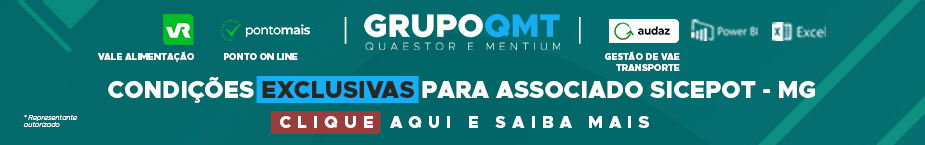 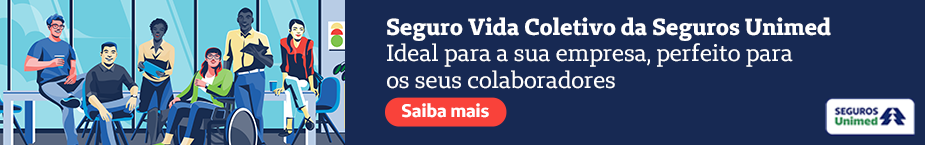 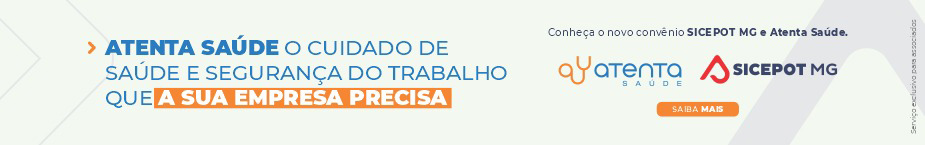 ÓRGÃO LICITANTE: COPASA-MGEDITAL: Nº CPLI 1120240021Endereço: Rua Carangola, 606, térreo, bairro Santo Antônio, Belo Horizonte/MG.Informações: Telefone: (31) 3250-1618/1619. Fax: (31) 3250-1670/1317. E-mail: Endereço: Rua Carangola, 606, térreo, bairro Santo Antônio, Belo Horizonte/MG.Informações: Telefone: (31) 3250-1618/1619. Fax: (31) 3250-1670/1317. E-mail: OBJETO: execução com fornecimento total de materiais e equipamentos, das obras e serviços para recuperação e conclusão da instalação da Estação de Tratamento de Esgoto em PrFv, da bacia da Sede do município de Santana do Paraíso / MG.DATAS: Recebimento das propostas: 05/03/2024 às 08:30.Abertura das propostas: 05/03/2024 às 08:30.Prazo de execução: 5 meses.VALORESVALORESValor Estimado da ObraCapital Social Igual ou SuperiorR$ 1.215.241,65-CAPACIDADE TÉCNICA: a) Implantação ou reforma ou melhorias de Estação de Tratamento de Esgoto em PRFV, com capacidade igual ou superior a 8(oito) l/s.CAPACIDADE TÉCNICA: a) Implantação ou reforma ou melhorias de Estação de Tratamento de Esgoto em PRFV, com capacidade igual ou superior a 8(oito) l/s.CAPACIDADE OPERACIONAL:  a) Implantação ou reforma ou melhorias de Estação de Tratamento de Esgoto em PRFV, com capacidade igual ou superior a 8(oito) l/s.CAPACIDADE OPERACIONAL:  a) Implantação ou reforma ou melhorias de Estação de Tratamento de Esgoto em PRFV, com capacidade igual ou superior a 8(oito) l/s.ÍNDICES ECONÔMICOS: CONFORME EDITAL. ÍNDICES ECONÔMICOS: CONFORME EDITAL. OBSERVAÇÕES: As interessadas poderão designar engenheiro ou Arquiteto para efetuar visita técnica, para conhecimento das obras e serviços a serem executados. Para acompanhamento da visita técnica, fornecimento de informações e prestação de esclarecimentos porventura solicitados pelos interessados, estará disponível, o Sr. Elton Rocha ou outro empregado da COPASA MG, do dia 07 de fevereiro de 2024 ao dia 04 de março de 2024. O agendamento da visita poderá ser feito pelo e-mail: usel@copasa.com.br ou pelo telefone 31 3827- 7554.Mais informações e o caderno de licitação poderão ser obtidos, gratuitamente, através de download no endereço: www.copasa.com.br (link: licitações e contratos/licitações, pesquisar pelo número da licitação), a partir do dia 07/02/2024.https://www2.copasa.com.br/PortalComprasPrd/#/pesquisaDetalhes/FA7F3401F0201EDEB1A51CF675CA04B9. OBSERVAÇÕES: As interessadas poderão designar engenheiro ou Arquiteto para efetuar visita técnica, para conhecimento das obras e serviços a serem executados. Para acompanhamento da visita técnica, fornecimento de informações e prestação de esclarecimentos porventura solicitados pelos interessados, estará disponível, o Sr. Elton Rocha ou outro empregado da COPASA MG, do dia 07 de fevereiro de 2024 ao dia 04 de março de 2024. O agendamento da visita poderá ser feito pelo e-mail: usel@copasa.com.br ou pelo telefone 31 3827- 7554.Mais informações e o caderno de licitação poderão ser obtidos, gratuitamente, através de download no endereço: www.copasa.com.br (link: licitações e contratos/licitações, pesquisar pelo número da licitação), a partir do dia 07/02/2024.https://www2.copasa.com.br/PortalComprasPrd/#/pesquisaDetalhes/FA7F3401F0201EDEB1A51CF675CA04B9. 